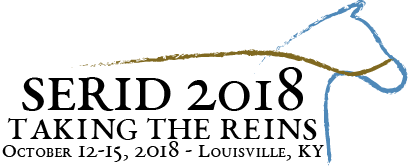 CALL FOR INTERPRETERSThe Southeast Regional Institute on Deafness (SERID), a non-profit organization, is pleased to announce its annual conference to be held at the Hyatt Regency in downtown Louisville, KY from October 12-15, 2018. The 2018 SERID Conference Committee is currently seeking applications for interpreters for the 2018 SERID Conference. Requirements for Consideration:RID/NAD CertificationPrevious Conference ExperienceCompleted Application Application Process:Please Include:ResumeProvide Contact information for three Professional References: preferably at least one Deaf individualSubmit SERID 2018 Interpreter Application Form no later than June 30th 2018.Applications will be reviewed and candidates will be determined no later than July 30th 2018.(Formal Interpreting Service Agreement to Follow)Please submit all documentation via email to Patti Phelps:PattiG.Phelps@ky.govFor additional information or questions, please contact:Amy Holt, Interpreter Coordinator Committee Co-Chair: (270) 282-1186 or Amy.Holt@ky.govPatti Phelps, Committee Co-Chair: (502) 352-8039 or PattiG.Phelps@ky.govSERID 2018P.O. Box 899Frankfort, KY 40602-0899WWW.SERID.ORG